Инструкции по заполнению шаблонаВставка текста в шаблон:1. Включите отображение всех знаков в документе2. Следуйте инструкциям из примера. Пример: «Необходимо вставить заголовок статьи». Развитие Арктики в период пост пандемииВыделите заголовок БЕЗ значка в конце и скопируйте (Ctrl+C) (Рис 1.). 	Перейдите в шаблон Журнала. 	Отбейте пробел после названия статьи в шаблоне (Рис. 2).	Вставьте Ваше название (Ctrl+V) рядом с шаблоном перед Значком (Рис. 3).	Поставьте курсор между буквами шаблонного заголовка (Рис. 4) и нажмите кнопку «Формат по образцу» (Рис. 5).	Выделите Ваше название до Значка на конце (Рис. 6). Шаблон журнала скопирован на ваше название. 	Аккуратно удалите шаблонный элемент (Backspace)Если какой-то элемент шаблона Вам не нужен – удалите его!Требования журнала к элементам статьи:1. Укажите автора, с которым будет вестись переписка в нижнем колонтитуле. 2. Аннотация: сохраняйте отступы ДО и ПОСЛЕ аннотации. Объем – НЕ более 200 слов. 3. Обратите внимание, что все заголовки печатаются шрифтом Arial, а текст Times! Сохраняйте шаблон, используя инструкцию выше. (!) Название должно отражать содержание статьи и быть конкретным, описательным, кратким и понятным для читателей вне предметной области (пожалуйста, избегайте аббревиатур и названия, написанного заглавными буквами)(!) Введение должно содержать предысторию, которая помещает рукопись в контекст и позволяет читателям вне этой области понять цель и значение исследования. Он должен дать определение рассматриваемой проблеме и объяснить, почему она так важна.4. Рисунки и таблицы: должны быть хорошего качества. Постарайтесь, чтобы размер текста на них был 10 кеглем (при этом название таблицы и название рисунка – 9 кеглем шрифтом Times). (!) Название рисунка помещается од рисунком. (!) Избегайте больших рисунков!5. Формулы: оформляйте формулы как указано в шаблоне. Уравнения должны быть центрированы и пронумерованы цифрой с правой стороны.(!) Используйте курсив для переменных (u) и жирный шрифт (u) для векторов. Порядок скобок должен быть {[()]}, за исключением тех случаев, когда скобки имеют особое значение.6. Благодарности и ссылки на грант помещаются в конце текста перед списком литературы без заголовка.7. Ссылки на пункты списка литературы: например, [1], [2, 5, 7], [8-10].8. Список литературы.(!) Заполняется в порядке цитирования. Полный пункт должен содержать достаточно информации, чтобы найти издание. Ссылки на печатные журнальные статьи обычно должны содержать:* Авторы, в форме: инициалы первых имен, за которыми следует фамилия (только первая буква заглавная с полной остановкой после инициалов),• Название журнала (сокращенно),• Номер тома (жирный шрифт),• Номер статьи или номера страниц,• Год публикации (в скобках).Примеры оформления смотрите в шаблоне. 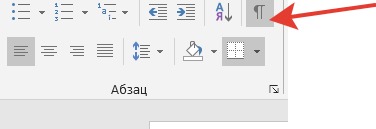  (Рис. 1)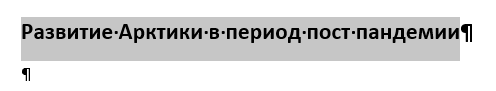 (Рис. 2)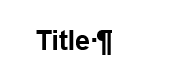  (Рис. 3)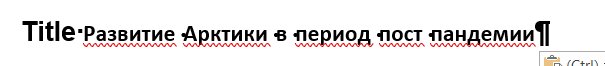  (Рис. 4.)                                                                (Рис. 5.)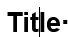 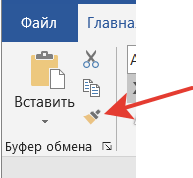  (Рис. 6).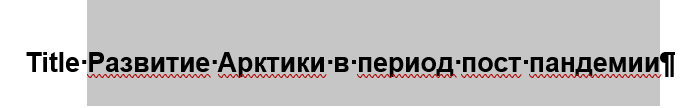 